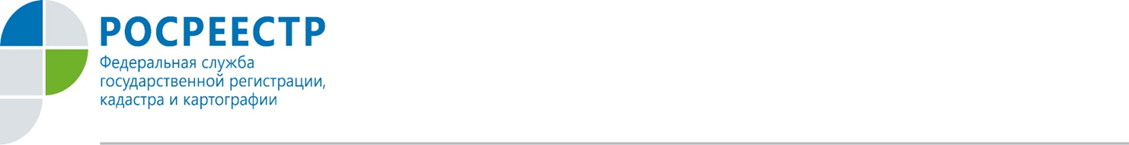 С 1 ЯНВАРЯ ЭТОГО ГОДА ОРЛОВЦЫ МОГУТ БЕСПЛАТНО ЗАРЕГИСТРИРОВАТЬ РАНЕЕ ВОЗНИКШИЕ ПРАВА НА НЕДВИЖИМОСТЬРосреестр по Орловской области сообщает, что 1 января 2021 года вступили в силу изменения в Налоговом кодексе Российской Федерации. Теперь орловцы смогут зарегистрировать ранее возникшее право собственности на недвижимость без уплаты государственной пошлины.Изменения касаются прав, возникших до 31 января 1998 года, сведения о которых отсутствуют в ЕГРН.Госпошлину не придётся платить тем, кому был предоставлен земельный участок и выдано свидетельство на право собственности, пожизненного наследуемого владения, бессрочного (постоянного) пользования землёй или при наличии соответствующего распорядительного акта о предоставлении земельного участка, изданного до указанной даты, а также еслиправо на объект недвижимости перешло по наследству. При этом ранее возникшие права признаются юридически действительными, а государственная регистрация таких прав проводится по желанию правообладателей.Однако подтвердить актуальность таких прав могут только сведения, содержащиеся в ЕГРН. При их отсутствии получить выписку, подтверждающую наличие права собственности на недвижимость, невозможно. - Стоит отметить, что государственная регистрация ранее возникших прав обязательна при продаже, мене, аренде или совершении любой другой сделки по отчуждению такого объекта недвижимости, переходе права на него, а также при государственной регистрации ограничения или обременения, - пояснила руководитель Управления Росреестра по Орловской области Надежда Кацура.Пресс-служба Управления 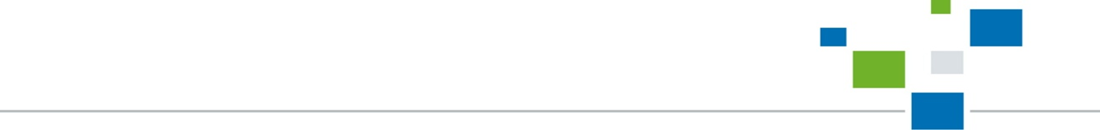 Росреестрапо Орловской области